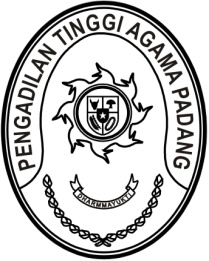 S  U  R  A  T      T  U  G  A  SNomor : W3-A/      /PS.00/12/2021Menimbang 	: 	bahwa dalam rangka kelancaran pelaksanaan tugas pada Pengadilan Agama di lingkungan Pengadilan Tinggi Agama Padang dipandang perlu untuk melakukan pembinaan;Dasar 	: 	1.	Peraturan Mahkamah Agung RI Nomor 8 Tahun 2016 tentang Pengawasan dan Pembinaan Atasan Langsung di Lingkungan Mahkamah Agung dan Badan Peradilan Di Bawahnya;		2.	Daftar Isian Pelaksanaan Anggaran Pengadilan Tinggi Agama 	Padang Nomor SP DIPA-005.01.2.401900/2021 tanggal 
	23 November 2020;MEMBERI TUGASKepada 	: 	1. Nama	:	Irsyadi, S.Ag., M.Ag. 			NIP	: 197007021996031005			Pangkat/Gol. Ru.	: Pembina Tingkat I (IV/b) 			Jabatan	: Sekretaris		2.	Nama	:	Doni Windra 			Jabatan	: PPNPNUntuk 	: 	Pertama	:	melaksanakan pembinaan di Pengadilan Agama Payakumbuh pada tanggal 2 s.d. 3 Desember 2021;Kedua	:	Segala biaya yang timbul untuk pelaksanaan tugas ini dibebankan pada DIPA Pengadilan Tinggi Agama Padang Tahun Anggaran 2021;1 Desember 2021Ketua,H. Zein Ahsan